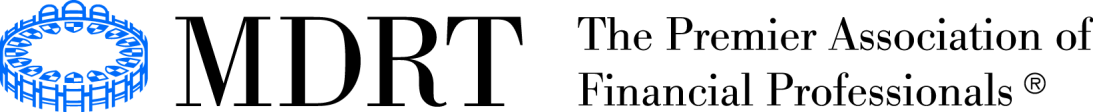 Δελτίο Τύπου 4/1/2017Αγαπητοί συνάδελφοι, HΕπιτροπή Επικοινωνίας Μελών MDRT Ελλάδος 2016-2017,σας ενημερώνειγια την Yλοποίηση της Ημερίδας“Συνάντηση Μελών MDRT και Υποψηφίων 2017”  που διοργανώνετε τηνΠαρασκευή 10 Φεβρουαρίου 2017στοΞενοδοχείο Domotel KastriΣυνεδριακό κέντρο "Εξέλιξη"Αίθουσα ΑμφιθέατρουΕλ. Βενιζέλου 154 και Ρωμυλίας, Νέα Ερυθραία Τ.Κ. 14671Τηλεφωνικό Κέντρο: 210 3571000, 210 6291111, kastri@domotel.grΠΡΟΣΕΛΕΥΣΗ-ΕΓΓΡΑΦΕΣ 08:45 π.μ.ΕΝΑΡΞΗ: 09:30 π.μ.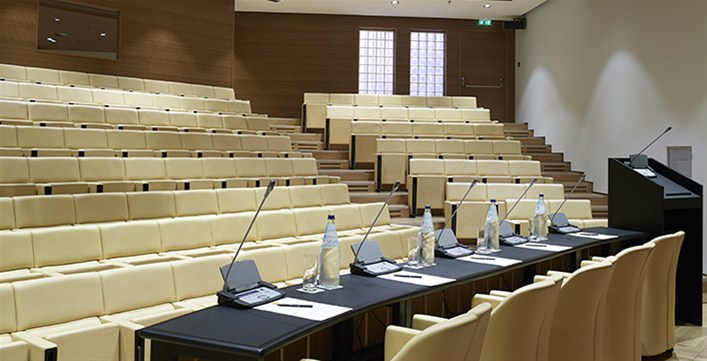 Το πρόγραμμα της συνάντησης για το οποίο θα ενημερωθείτε τις επόμενες ημέρες  περιλαμβάνει : Γεύμα-καφέ, Ομιλίες διακεκριμένων συναδέλφων μελών του MDRT, Ανάπτυξη Πρακτικών & Ιδεών Πωλήσεων στα πρότυπα του MDRT εναρμονισμένα σε περιόδους κρίσης, Εκπαιδευτικές Εισηγήσεις για τις εξελίξεις στο επάγγελμα μας, διαδραστικές ομιλίες και μία εξαιρετική ομαδική δραστηριότητα με εντυπωσιακά αποτελέσματα!Η ώρα προσέλευσης θα είναι 08:45 π.μ. και η ολοκλήρωσή της στις 16:00Το κόστος συμμετοχής θα ανέρχεται στην τιμή των 50€ όπου θα συμπεριλαμβάνει  την κατανάλωση γεύματος και καφέ.Η Δήλωση Συμμετοχής ξεκίνησε και γίνεταιΜΟΝΟ ΜΕΣΩ INTERNETστην παρακάτω διεύθυνση:https://form.jotformeu.com/70025635523348Η “Συνάντηση Μελών MDRT και Υποψηφίων 2017” απευθύνεται ΜΟΝΟ σε μέλη του MDRT που πληρούν τις παραγωγικές προϋποθέσεις του 2016 και Υποψήφια μέλη, που επιθυμούν να γνωρίσουν το MDRT κοντά και να γίνουν μέλη του το 2017-2018.Όσοι ενδιαφέρεσθε να συμμετέχετε, μπορείτε να δηλώσετε συμμετοχή το συντομότερο με καταλυτική ημερομηνία την  Δευτέρα 23 Ιανουαρίου 2017Προσοχή: Λόγω περιορισμένων θέσεων συμμετοχής (100 θέσεις), θα τηρηθεί σειρά προτεραιότητας στις εγγραφές, που θα συνοδεύονται με την αντίστοιχη πληρωμή.Βρισκόμαστε στη διάθεσή σας για κάθε πληροφορία ή απορία σχετικά με τις διαδικασίες που απαιτούνται για τις παραπάνω εγγραφές.Μπορείτε να επικοινωνείτε μαζί μας στα εξής αλλά και να μας αποστείλετε τις προτάσεις σας:Facebook: 	MDRT Hellas e-mail: 	mccmdrthellas@gmail.com2016-2017 MCC MDRT Greece Με Εκτίμηση,Επιτροπή Επικοινωνίας MDRT ΕλλάδοςCountry Chair GreeceChatzistefanouKyriakoskyriakos@chatzistefanou.grChair South GreeceZervoudakiSofiasofiazervoudaki@gmail.comChair North GreeceGeorgacopoulosStavroulasgeorgac@gmail.comChair AttikiMarkouizosKaroloscarolosmarkou@gmail.comChair IFA (Independent Financial Advisors)FotiouAnastasiosafotiou@novecon.grChair InteramericanSymperasPavlossymperasp@gmail.comChair MetlifeStathopoulosPanagiotistakis_statho@hotmail.com